390005, г. Рязань, ул. Дзержинского, д.71                      	            Телефон:   (4912) 21-46-61, 21-46-63, 21-46-65ОГРН 1036212005642 	                                                                Факс:         (4912) 96-02-76ИНН 6228038235	                                                                            E-mail:       mou_school3@mail.ruПРИКАЗот 26.04.2021 г.                                                                                                               № 48/1-У     «О направлении обучающихся на федеральное тренировочное мероприятие по информатике и ИКТ (КЕГЭ) 27.04.2021 г.»В соответствии с приказом министерства образования и молодежной политики Рязанской области от 24.03.2021 г. № 406 «Об организации и проведении федеральных тренировочных мероприятий в пунктах проведения экзаменов на территории Рязанской области в 2021 году», приказом управления образования и молодежной политики администрации города Рязани от 19.04.2021 г. № 06/1-01-173 «О проведении федерального тренировочного мероприятия по информатике и ИКТ (КЕГЭ) 27.04.2021 г.» приказываю:направить обучающихся 11-х классов (список прилагается) 27.04.2021 г. к 10.00 в МБОУ «Школа № 19(25)» для участия в федеральном тренировочном мероприятии по технологии проведения ЕГЭ с применением технологии доставки экзаменационных материалов по сети «Интернет» по информатике и ИКТ (КЕГЭ);назначить ответственными за сопровождение, сохранность жизни и здоровья обучающихся Минаеву С.Ю., заместителя директора по учебной работе и Спиряеву Н.В., педагога-психолога.Директор                                                                 _____________ Г.В. ЧепурнаяС приказом ознакомлены и согласны:                 _____________ С.Ю. Минаева                                                                                            _____________ Н.В. СпиряеваПриложениеСписок обучающихся 11-х классов, участвующих в федеральном тренировочном мероприятии по информатике и ИКТ (КЕГЭ) 27.04.2021 г.Алешин Александр ИвановичАхмеджанов Александр ВладимировичБаззаев Андрей ГригорьевичЖуков Артём ВладимировичЗимина Дарья ВасильевнаКлименков Артем АлексеевичКозлов Андрей АлексеевичКозлов Никита РуслановичКокорев Кирилл ВладимировичКонов Александр АлексеевичКоролёв Кирилл ВасильевичКрылов Даниил ВитальевичМилакин Даниил ЭдуардовичСелезнева София СергеевнаСереда Андрей НиколаевичТаранец Андрей ЕвгеньевичТимофеев Алексей ВладимировичШамов Никита ВалерьевичЯнкин Даниил Игоревич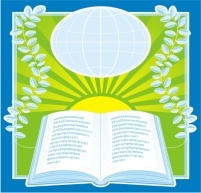 МУНИЦИПАЛЬНОЕ БЮДЖЕТНОЕОБЩЕОБРАЗОВАТЕЛЬНОЕ УЧРЕЖДЕНИЕ«ШКОЛА № 3 «ЦЕНТР РАЗВИТИЯ ОБРАЗОВАНИЯ»